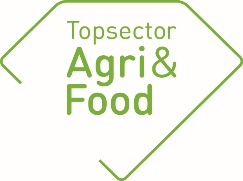 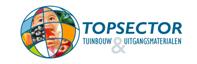 Algemene gegevensAlgemene gegevensPPS-nummerAF 18053TitelFamilievoer(en): transitie naar een innovatief voer- en drinkconcept dat aansluit bij het natuurlijke gedrag van de zeug met haar biggenThemaKlimaatneutraalUitvoerende kennisinstelling(en)Wageningen University and ResearchProjectleider onderzoek (naam + emailadres)C.M.C. van der Peet-Schweringcarola.vanderpeet@wur.nlPenvoerder (namens private partijen)Hubèrt van Hees, Nutreco Nederland B.V., Hubert.van.Hees@trouwnutrition.comAdres projectwebsiteStartdatumJanuari 2019EinddatumDecember 2021Goedkeuring penvoerder/consortium De jaarrapportage dient te worden besproken met de penvoerder/het consortium. De TKI’s nemen graag kennis van eventuele opmerkingen over de jaarrapportage.Goedkeuring penvoerder/consortium De jaarrapportage dient te worden besproken met de penvoerder/het consortium. De TKI’s nemen graag kennis van eventuele opmerkingen over de jaarrapportage.De penvoerder heeft namens het consortium de jaarrapportage X goedgekeurd niet goedgekeurdEventuele opmerkingen over de jaarrapportage:Inhoudelijke samenvatting van het projectInhoudelijke samenvatting van het projectProbleemomschrijvingSystemen waarin varkens meer van hun natuurlijke gedrag kunnen vertonen hebben de potentie om de veerkracht (resilience) van de dieren te vergroten. Het spenen van biggen kan tot welzijns- en gezondheidsproblemen leiden door een sterk verminderde draagkracht van de biggen. Spenen leidt vaak tot een lage voeropname, die gepaard gaat met diarree, infecties, groeivermindering en beschadigend gedrag. Een tijdige en voldoende opname van voer is cruciaal om deze problemen te verminderen, maar biggen hebben voorafgaand aan het spenen vaak hun eetgedrag nog onvoldoende ontwikkeld. Uit onderzoek blijkt dat het aanleren van eetgedrag van de biggen door de zeug de voeropname van biggen rondom spenen kan bevorderen waardoor de speenproblematiek vermindert.Doelen van het projectDoel van het project is het ontwikkelen van een innovatief voerconcept voor zeugen en biggen dat aansluit bij het natuurlijke gedrag. De innovatie betreft zowel een nieuw voersysteem als ook een nieuw voertype. In het nieuwe concept wordt, door het leren eten en drinken van de zeug, de voeropname van biggen rondom het spenen bevorderd, zodat de negatieve effecten van het speenproces voor welzijn en gezondheid verminderen. Bovendien wordt via een nieuw voertype beoogd om het conditieverlies van de zeug tijdens de lactatie en de daarmee geassocieerde vruchtbaarheids- en welzijnsproblemen te verminderen. Voor het Familievoersysteem wordt een systeem beoogd waarin de zeug het voer in kleinere porties verstrekt krijgt om zo de tijd voor de biggen om van de zeug te leren eten te verlengen. Mogelijk vermindert het frequenter aanbieden van voer in kleinere hoeveelheden het conditieverlies van de zeug. Daarnaast wordt een grote korrel verstrekt om de eettijd van de zeugen te verlengen. Concreet beoogt het project een grote impact op gezondheid en welzijn te bereiken via de volgende projectresultaten: a) alle biggen hebben leren eten en drinken in de kraamfase met als gevolg een betere voeropname, gezondheid, prestatie en een verhoogd welzijn en verminderd antibioticagebruik na spenen; b) de zeug eet langzamer, hetgeen ook haar voeropname en welzijn bevordert, en vertoont meer natuurlijk gedrag door meer contact met haar biggen; c) verminderd gewichtsverlies van de zeug en minder doorligplekken op de schouders; d) verminderde voervermorsing.ResultatenResultatenBeoogde resultaten 2019In 2019 wordt een nieuw gezamenlijk voersysteem voor lacterende zeugen en haar biggen ontwikkeld waarbij een groot deel van de biggen leert eten en drinken tijdens de lactatie. Daarnaast wordt in 2019 een voer ontwikkeld dat geschikt is voor lacterende zeugen en hun biggen tot 1 week na spenen. Behaalde resultaten 2019In 2019 hebben 5 ontwerpsessies met varkenshouders plaatsgevonden om te komen tot een gezamenlijk voersysteem voor lacterende zeugen en hun biggen. De voorwaarden waaraan het voersysteem moet voldoen zijn in kaart gebracht (ontwerpfase) en vervolgens is het voersysteem in enkele hokken op VIC Sterksel geïnstalleerd en getest. Op basis hiervan is het voersysteem nog aangepast. De tweede testfase (finetunefase) wordt in januari 2020 afgerond. Daarnaast is een pilotproef uitgevoerd waarin nagegaan is of biggen vanaf 4 dagen na geboorte tot 1 week na spenen lactovoer opnemen. Hieruit bleek dat biggen die alleen lactovoer kregen naast zeugenmelk, net zo veel voer opnamen als biggen die alleen biggenvoer kregen naast zeugenmelk. De samenstelling van het familievoer (zeugenvoer dat geschikt is voor de zeugen en haar biggen) is vervolgens verder geoptimaliseerd en wordt in 2020 op grote schaal uitgetest. Beoogde resultaten 2020In 2020 wordt het totaal concept (nieuw voersysteem en nieuw voer) onderzocht tijdens de lactatie. Daarnaast wordt het effect op de biggen na spenen onderzocht. Het beoogde resultaat eind 2020 is een nieuw voedingsconcept voor lacterende zeugen en biggen dat resulteert in een hogere voeropname tijdens de lactatie, een groter aantal biggen dat eet voorafgaand aan spenen, en een verbetering in groeisnelheid, diergezondheid en dierwelzijn na spenen.Opgeleverde producten in 2019 (geef de titels en/of omschrijvingen van de producten / deliverables of een link naar de producten op de projectwebsite of andere openbare websites)Wetenschappelijke artikelen:geenExterne rapporten:geenArtikelen in vakbladen:geenInleidingen/posters tijdens workshops, congressen en symposia:geenTV/ Radio / Social Media / Krant:geenOverig (Technieken, apparaten, methodes etc.):Lijst van eisen voor een familievoerconcept die wordt gedragen door de eindgebruikers (zeugenhouders). 